Tez Doğruluk Beyanı Belgesidir.ANKARA ÜNİVERSİTESİDOKÜMANTASYON  FORMU1- Tezi Hazırlayanın Soyadı, Adı	: ..........................................................................................................2- Öğrenci Numarası		: ……………………………………………………………………………………………………..3- Tezin Derecesi		Yüksek Lisans		Doktora 4- Enstitü ......................................................................................................................................................5- Tezin Adı : ...........................................................................................................................................................................................................................................................................................................................................................................................................................................................................................................................................................................................................................................................................6- Tezin İngilizce Adı :.....................................................................................................................................................................................................................................................................................................................................................................................................................................................................................................................................................................................................................................................................................................7- Anahtar Kelimeler : .................................................................................................................................	..................................................................................................................................................................8- Key Words : ..............................................................................................................................................	..................................................................................................................................................................9- Danışmanı:...............................................................................................................................................10-Telif Hakkı AnlaşmasıBu anlaşma ile Tez çalışmamın, Ankara Üniversitesi Kütüphane ve Dokümantasyon Daire Başkanlığı tarafından her türlü elektronik formatta arşivlenmesine ve kullanıma sunulmasına, tüm mülkiyet ve patent hakları ile tezimin tümü veya bir bölümü ile gelecekte yapacağım çalışmaların (makale, kitap vb.) kullanım haklarını elimde tutmak koşuluyla, izin veriyorum. 			Kabul Ediyorum				Kabul Etmiyorum											........../........../20......												 İmza											 (Tezi Hazırlayanın)TEZ ONAY SAYFASITÜRKİYE CUMHURİYETİANKARA ÜNİVERSİTESİ  SOSYAL BİLİMLER ENSTİTÜSÜ………………………………….. ANABİLİM DALI…………………………………….. BİLİM DALI …………………………………(TEZİN ADI YAZILACAKTIR)…………………………. (YÜKSEK LİSANS TEZİ YA DA DOKTORA TEZİ OLDUĞU YAZILACAKTIR)Tez Danışmanı :Tez Jürisi ÜyeleriAdı ve Soyadı							İmzası....................................................................			............................................................................................................			............................................................................................................			............................................................................................................			.............................................................................................................			.............................................................................................................			.........................................		Tez Sınavı Tarihi ..................................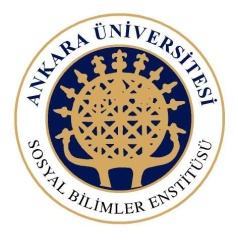 ANKARA ÜNİVERSİTESİSOSYAL BİLİMLER ENSTİTÜSÜTÜRK CUMHURİYETLERİ İLE ASYA VE BALKANLARDAYAŞAYAN TÜRK VE AKRABA TOPLULUKLARINDANDEVLET BURSLUSU OLAN YABANCILAR İÇİN MEZUNİYET BİLGİ FORMUKİMLİK BİLGİLERİ GENEL BİLGİLER     Formu Dolduran Yetkilinin:    Adı Soyadı		: ......................................................................................................................................    Unvanı 		: ......................................................................................................................................    Tarih			: ......................................................................................................................................    Mühür ve İmza	: ......................................................................................................................................ANKARA ÜNİVERSİTESİSOSYAL BİLİMLER ENSTİTÜSÜ           YABANCI UYRUKLU ÖĞRENCİLERE AİT BİLGİ İŞLEM FORMUANKARA ÜNİVERSİTESİ SOSYAL BİLİMLER ENSTİTÜSÜ MÜDÜRLÜĞÜNE  ADI :...............................................................................................................................................................  SOYADI : .....................................................................................................................................................  UYRUĞU : ...................................................................................................................................................  DOĞUM YERİ VE TARİHİ : ......................................................................................................................  BABA ADI : .................................................................................................................................................  ANA ADI ......................................................................................................................................................  SON MEZUN OLDUĞU ÖĞRETİM KURUMU :......................................................................................  ÖĞRETİM YAPTIĞI EĞİTİM KURUMU :................................................................................................  NUMARASI : ...............................................................................................................................................  SINIFI : .........................................................................................................................................................  ANABİLİM DALI :.......................................................................................................................................  İLK KAYIT TARİHİ : ..................................................................................................................................                                                              ........................................................../Emniyet Müdürlüğü  İKAMET TESKERESİNİ VEREN MAKAM :............................................................................................  İKAMET TESKERESİNİN TARİHİ VE SAYISI :......................................................................................  GEÇİMİNİ NE İLE SAĞLADIĞI :...............................................................................................................              BURSLU (     )         BURSSUZ (     )         YATILI (     )       KENDİ HESABINA (     )      PASAPORT NUMARASI :...........................................................................................................................  TÜRKİYE’YE İLK GELİŞ TARİHİ :...........................................................................................................  ÖĞRENİM VİZESİ ALDIĞI MAKAM :......................................................................................................                                                                                    ................./.............../20................  ÖĞRENİM VİZESİNİ ALDIĞI TARİH :.....................................................................................................  ÜLKESİNDEKİ İKAMET ADRESİ :...........................................................................................................ANKARA ÜNİVERSİTESİSOSYAL BİLİMLER ENSTİTÜSÜYABANCI UYRUKLU ÖĞRENCİ BİLGİ FORMU					                     ANKARASayı:			                                                                                                         /........../............/   ANABİLİM/BİLİM DALI :........................................................................................................................................  PROGRAMI :..............................................................................................................................................................  KAYIT TARİHİ :........................................................................................................................................................  ENSTİTÜ NUMARASI : ...........................................................................................................................................  SOYADI : ....................................................................................................................................................................  ADI :.............................................................................................................................................................................  BABA ADI :.................................................................................................................................................................  ANA ADI :....................................................................................................................................................................  DOĞUM YERİ VE TARİHİ : ...................................................................................................................................  UYRUĞU :...................................................................................................................................................................  TÜRKİYE’YE İLK GELİŞ TARİHİ :......................................................................................................................  TÜRKİYE’DEKİ İKAMET ADRESİ :.....................................................................................................................                                                                .........................................................................................................................  MEDENİ HALİ                                      :....................................................................................................................  MUHTEMEL MEZUNİYET TARİHİ :...................................................................................................................                                                                                                                            Demet Halime ÇAKMAKCI				                                                                                     Enstitü Sekreteri  İKAMET TEZKERESİ   A) NUMARASI : .........................................................................................................................................................  B) VEREN MAKAM :................................................................................................................................................  C) İKAMETGAH ADRESİ :......................................................................................................................................  D) PASAPORTUN NUMARASI:..............................................................................................................................	                                                                                                                                 ONAY													(Emniyet Müdürlüğünce)	NOT: 1- Bu form öğrenim kurumunca üç örnek olarak düzenlenir.2- Bir örneği öğrenciye verilerek, ikamet tezkeresi alması için mahallin Emniyet Müdürlüğüne gönderilir.3- Geriye kalan iki form da öğrenim kurumu tarafından posta aracılığı ile en geç bir ay içinde mahallin Emniyet Müdürlüğüne gönderilir. TÜRKİYE MEZUNLARI BİLGİ FORMUKİMLİK BİLGİLERİMEZUNİYET BİLGİLERİİLETİŞİM BİLGİLERİT.C.ANKARA ÜNİVERSİTESİ Sosyal Bilimler Enstitüsü Müdürlüğü’ne, …………………………………………………………. danışmanlığında hazırladığım  “…….…………..………………………………………………………………(Ankara.20……) ” adlı yüksek lisans      - doktora/bütünleşik doktora     tezimdeki bütün bilgilerin akademik kurallara ve etik davranış ilkelerine uygun olarak toplanıp sunulduğunu, başka kaynaklardan aldığım bilgileri metinde ve kaynakçada eksiksiz olarak gösterdiğimi, çalışma sürecinde bilimsel araştırma ve etik kurallarına uygun olarak davrandığımı ve aksinin ortaya çıkması durumunda her türlü yasal sonucu kabul edeceğimi beyan ederim.                                                                              Tarih:											     Adı-Soyadı ve İmza                Adı SoyadıCinsiyetiKADINERKEKUyruğuMedeni HaliBEKAREVLİPasaport NoDoğum Yeri ve Tarihi (gün, ay, yıl)Baba Adı ve MesleğiAna Adı ve MesleğiÜlkesinde veya Türkiye’de en son mezun olduğu orta ve yükseköğrenim kurumu ve tarihiÜlkesinde veya Türkiye’de en son mezun olduğu orta ve yükseköğrenim kurumu ve tarihiTürkiye’ye ilk geliş tarihi (gün, ay, yıl)Türkiye’ye ilk geliş tarihi (gün, ay, yıl)Üniversiteİlk YerleştirilenFakülte/Yüksekokul/EnstitüProgramKayıt Tarihi (gün, ay, yıl)  ÜniversiteFakülte/Yüksekokul/EnstitüMezun OlunanProgramKayıt Tarihi (gün, ay, yıl)  Mezuniyet Tarihi (gün, ay, yıl)Öğrenim VizesiAlınan MakamVerildiği Tarih (gün, ay, yıl)Ailenin Aylık Geliri ($ cinsinden) Ailenin Aylık Geliri ($ cinsinden) ÜlkesindekiAdresiTelefon No. (Alan kodu ile)Türkiye’dekiAdresiTelefon No. (Alan Kodu ile)Türkiye’deki lisansüstü eğitime devam etmek isteyip istemediğiTürkiye’deki lisansüstü eğitime devam etmek isteyip istemediğiEVETHAYIRAd SoyadCinsiyetÜlkeDoğum TarihiÜniversite  DüzeyLisans  (     )                    Yüksek Lisans   (     )                    Doktora  (     )Fakülte/EnstitüBölümMezuniyet TarihiÖğrenim Görme Şekli   Türkiye Burslusu   (     )                           Kendi Hesabına   (     )   Mavi Kartlı             (     )                          Çifte Vatandaş     (      )Mezuniyet Sonrası Planlar   Ülkeme döneceğim     (     )                 Başka bir ülkeye gideceğim   (     )   Türkiye’de kalacağım  (     )                    Türkiye TelefonÜlkesindeki Telefon(alan kodu ile beraber)Ülkesindeki AdresSosyal Medya HesabıE-mail Önemli durumlarda Ulaşılabilecek Yakının Adı-Soyadı ve Telefon Numarası